Referral Form                                         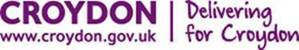 Patient’s equal access formWhy we need you to complete this formWe have a legal duty to ensure that patients accessing our services are treated fairly. Please complete this form to help us comply with our duty.This form can be completed on paper or electronically, (check boxes can be clicked with the mouse ). Do not change the format or structure of this form, corrupted forms will be rejected.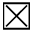 Instructions how to send this form are at the end of the document.A delay in the processing of your referral may occur if you do not complete all the sections on this referral. Please ensure all fields are completed. Referrals received with insufficient information will be returned and may lead to a delay in the referral being processedPlease note:For powered wheelchairs it is vital that GP’s fill in the relevant section in order to process the referral in a timely manner. If this section is not filled out then the referral will be rejected as incomplete. Date of referral received (for wait listing purposes) will only be sent when all essential information has been receivedEquipment will only be provided for individuals who meet the eligibility criteria for provisionReferrals are waitlisted in accordance with the category of equipment requiredIf you have any queries completing this form please call 020 8664 8860 (Option 1)Consent:Consent:Consent:Has the client given consent for this referral? Yes  No Personal Details:Personal Details:Title: Mr / Mrs / Ms / Miss / Mstr / OtherGender:Surname:First Name:Date of Birth:NHS No:Home Address:Home Address:Post Code:Home telephone:Mobile:Preferred method of contact:Email Address: GP Name:Practice:Practice:Address: Address: Address: Post Code:Telephone No:Telephone No:Is the Service User under Continuing Healthcare? Yes  No Additional Information relating to Continuing Healthcare?Additional Information relating to Continuing Healthcare?Additional Information relating to Continuing Healthcare?Next of Kin:Next of Kin:Next of Kin:Nominated Contact Person:Nominated Contact Person:Nominated Contact Person:Nominated Contact Person:Relationship:Relationship:Relationship:Relationship:Relationship:Relationship:Relationship:Telephone no:Telephone no:Telephone no:Telephone no:Telephone no:Telephone no:Telephone no:Power of Attorney: Power of Attorney: Power of Attorney: Power of Attorney: Power of Attorney: Power of Attorney: Power of Attorney:  N/A  EPA LPA (Finance/ Property) LPA (Finance/ Property) LPA (Finance/ Property) LPA (Health/Welfare) LPA (Health/Welfare)Details:______________________________________________________________________________________________________________________________________________________________________Details:______________________________________________________________________________________________________________________________________________________________________Details:______________________________________________________________________________________________________________________________________________________________________Details:______________________________________________________________________________________________________________________________________________________________________Details:______________________________________________________________________________________________________________________________________________________________________Details:______________________________________________________________________________________________________________________________________________________________________Details:______________________________________________________________________________________________________________________________________________________________________Children’s Referral Only:Children’s Referral Only:Children’s Referral Only:Children’s Referral Only:Children’s Referral Only:Children’s Referral Only:Children’s Referral Only:Primary Carer:Primary Carer:Primary Carer:Primary Carer:Primary Carer:Primary Carer:Primary Carer:Person with Parental Responsibility:Person with Parental Responsibility:Person with Parental Responsibility:Person with Parental Responsibility:Person with Parental Responsibility:Person with Parental Responsibility:Person with Parental Responsibility:Is this child subject to safeguarding plan?  Is this child subject to safeguarding plan?  Is this child subject to safeguarding plan?  Is this child subject to safeguarding plan?   Yes  Yes  NoEthnicity Ethnicity Please indicate your ethnic background by ticking. (or clicking ) one box below This helps to identify earlier treatment for certain illness such as diabetes or high blood pressure, which may affect some patients more than others.Please indicate your ethnic background by ticking. (or clicking ) one box below This helps to identify earlier treatment for certain illness such as diabetes or high blood pressure, which may affect some patients more than others.White British (English / Scottish / Welsh)  Irish  Other White BackgroundPlease specify Mixed White and Black Caribbean  White and Black African  White and Asian  Other Mixed Background Please specify Black or Black British Caribbean  African  Other Black Background. Please specify ___________________________Asian or Asian British Indian  Pakistani  Bangladeshi  Other Asian BackgroundPlease specifyOther Ethnic Groups Chinese  Any other ethnic groupPlease specify  Not stated Not known  Declined to disclose (refused)Does the client speak English?  Yes NoDo they need a qualified interpreter? Yes NoIf yes, please indicate which language: If yes, please indicate which language: If yes, please indicate which language: What is their preferred language?What is their preferred language?What is their preferred language?Medical Conditions / diagnosis (including mental health):____________________________________________________________________________________________________________________________________________________________________________________________________________________________________________________________________________________________________________________________________________Medical Conditions / diagnosis (including mental health):____________________________________________________________________________________________________________________________________________________________________________________________________________________________________________________________________________________________________________________________________________Medication:_________________________________________________________________________________________________________________________________________________________________________________________________________________________________________________________Medication:_________________________________________________________________________________________________________________________________________________________________________________________________________________________________________________________Height (estimate)Weight (estimate)Reason for referral / re-referral:Reason for referral / re-referral:All wheelchair and seating clinics are primarily held at the Wheelchair Service premises.Limited resources are available to provide transportAll wheelchair and seating clinics are primarily held at the Wheelchair Service premises.Limited resources are available to provide transportAll wheelchair and seating clinics are primarily held at the Wheelchair Service premises.Limited resources are available to provide transportIs the client is medically unfit to travel? Yes NoIf yes, explain why: If yes, explain why: If yes, explain why: Is the client dependent on use of supplementary oxygen? Yes NoWheelchair RequirementWheelchair RequirementWheelchair RequirementWheelchair RequirementWheelchair RequirementWheelchair RequirementWheelchair RequirementWheelchair RequirementWheelchair RequirementWheelchair RequirementWheelchair RequirementWheelchair RequirementWheelchair RequirementWheelchair RequirementWheelchair RequirementDoes the client have a wheelchair?Does the client have a wheelchair?Does the client have a wheelchair?Does the client have a wheelchair?Does the client have a wheelchair?Does the client have a wheelchair?Does the client have a wheelchair?Does the client have a wheelchair? Yes Yes Yes Yes Yes Yes NoIf yes, who supplied it and what wheelchair is it? ______________________________________________________________________________________________________________________________________________________________________If yes, who supplied it and what wheelchair is it? ______________________________________________________________________________________________________________________________________________________________________If yes, who supplied it and what wheelchair is it? ______________________________________________________________________________________________________________________________________________________________________If yes, who supplied it and what wheelchair is it? ______________________________________________________________________________________________________________________________________________________________________If yes, who supplied it and what wheelchair is it? ______________________________________________________________________________________________________________________________________________________________________If yes, who supplied it and what wheelchair is it? ______________________________________________________________________________________________________________________________________________________________________If yes, who supplied it and what wheelchair is it? ______________________________________________________________________________________________________________________________________________________________________If yes, who supplied it and what wheelchair is it? ______________________________________________________________________________________________________________________________________________________________________If yes, who supplied it and what wheelchair is it? ______________________________________________________________________________________________________________________________________________________________________If yes, who supplied it and what wheelchair is it? ______________________________________________________________________________________________________________________________________________________________________If yes, who supplied it and what wheelchair is it? ______________________________________________________________________________________________________________________________________________________________________If yes, who supplied it and what wheelchair is it? ______________________________________________________________________________________________________________________________________________________________________If yes, who supplied it and what wheelchair is it? ______________________________________________________________________________________________________________________________________________________________________If yes, who supplied it and what wheelchair is it? ______________________________________________________________________________________________________________________________________________________________________If yes, who supplied it and what wheelchair is it? ______________________________________________________________________________________________________________________________________________________________________What type of wheelchair would you like to be assessed for?What type of wheelchair would you like to be assessed for?What type of wheelchair would you like to be assessed for?What type of wheelchair would you like to be assessed for?What type of wheelchair would you like to be assessed for?What type of wheelchair would you like to be assessed for?What type of wheelchair would you like to be assessed for?What type of wheelchair would you like to be assessed for?What type of wheelchair would you like to be assessed for?What type of wheelchair would you like to be assessed for?What type of wheelchair would you like to be assessed for?What type of wheelchair would you like to be assessed for?What type of wheelchair would you like to be assessed for?What type of wheelchair would you like to be assessed for?What type of wheelchair would you like to be assessed for? Self-propel (push by yourself) Self-propel (push by yourself) Self-propel (push by yourself) Self-propel (push by yourself) Self-propel (push by yourself) Self-propel (push by yourself) Self-propel (push by yourself) Self-propel (push by yourself) Self-propel (push by yourself) Self-propel (push by yourself) Self-propel (push by yourself) Self-propel (push by yourself) Self-propel (push by yourself) Self-propel (push by yourself) Attendant propelled (pushed by someone else)            Please state by whom: Attendant propelled (pushed by someone else)            Please state by whom: Attendant propelled (pushed by someone else)            Please state by whom: Attendant propelled (pushed by someone else)            Please state by whom: Attendant propelled (pushed by someone else)            Please state by whom: Attendant propelled (pushed by someone else)            Please state by whom: Attendant propelled (pushed by someone else)            Please state by whom: Attendant propelled (pushed by someone else)            Please state by whom: Attendant propelled (pushed by someone else)            Please state by whom: Attendant propelled (pushed by someone else)            Please state by whom: Attendant propelled (pushed by someone else)            Please state by whom: Attendant propelled (pushed by someone else)            Please state by whom: Attendant propelled (pushed by someone else)            Please state by whom: Attendant propelled (pushed by someone else)            Please state by whom:Are they in good health?Are they in good health?Are they in good health?Are they in good health?Are they in good health?Are they in good health? Yes Yes Yes Yes Yes Yes Yes NoPlease describe their health if you have answered no to the above question: _________________________________________________________________________________Please describe their health if you have answered no to the above question: _________________________________________________________________________________Please describe their health if you have answered no to the above question: _________________________________________________________________________________Please describe their health if you have answered no to the above question: _________________________________________________________________________________Please describe their health if you have answered no to the above question: _________________________________________________________________________________Please describe their health if you have answered no to the above question: _________________________________________________________________________________Please describe their health if you have answered no to the above question: _________________________________________________________________________________Please describe their health if you have answered no to the above question: _________________________________________________________________________________Please describe their health if you have answered no to the above question: _________________________________________________________________________________Please describe their health if you have answered no to the above question: _________________________________________________________________________________Please describe their health if you have answered no to the above question: _________________________________________________________________________________Please describe their health if you have answered no to the above question: _________________________________________________________________________________Please describe their health if you have answered no to the above question: _________________________________________________________________________________Please describe their health if you have answered no to the above question: _________________________________________________________________________________ Buggy (for children aged 30 months – 5 years) Buggy (for children aged 30 months – 5 years) Buggy (for children aged 30 months – 5 years) Buggy (for children aged 30 months – 5 years) Buggy (for children aged 30 months – 5 years) Buggy (for children aged 30 months – 5 years) Buggy (for children aged 30 months – 5 years) Buggy (for children aged 30 months – 5 years) Buggy (for children aged 30 months – 5 years) Buggy (for children aged 30 months – 5 years) Buggy (for children aged 30 months – 5 years) Buggy (for children aged 30 months – 5 years) Buggy (for children aged 30 months – 5 years) Buggy (for children aged 30 months – 5 years) Power wheelchair (powered wheelchairs are not provided for outdoor use only) Power wheelchair (powered wheelchairs are not provided for outdoor use only) Power wheelchair (powered wheelchairs are not provided for outdoor use only) Power wheelchair (powered wheelchairs are not provided for outdoor use only) Power wheelchair (powered wheelchairs are not provided for outdoor use only) Power wheelchair (powered wheelchairs are not provided for outdoor use only) Power wheelchair (powered wheelchairs are not provided for outdoor use only) Power wheelchair (powered wheelchairs are not provided for outdoor use only) Power wheelchair (powered wheelchairs are not provided for outdoor use only) Power wheelchair (powered wheelchairs are not provided for outdoor use only) Power wheelchair (powered wheelchairs are not provided for outdoor use only) Power wheelchair (powered wheelchairs are not provided for outdoor use only) Power wheelchair (powered wheelchairs are not provided for outdoor use only) Power wheelchair (powered wheelchairs are not provided for outdoor use only)Where will the wheelchair be used?Where will the wheelchair be used?Where will the wheelchair be used?Where will the wheelchair be used?Where will the wheelchair be used?Where will the wheelchair be used?Where will the wheelchair be used? Indoors Indoors Indoors Indoors Indoors Indoors Outdoors Outdoors(tick as many that apply)           (tick as many that apply)           (tick as many that apply)           (tick as many that apply)           (tick as many that apply)           (tick as many that apply)           (tick as many that apply)           (tick as many that apply)           (tick as many that apply)           (tick as many that apply)           (tick as many that apply)           (tick as many that apply)           (tick as many that apply)           (tick as many that apply)           (tick as many that apply)           What mode of transport does the client use? ____________________________________________What mode of transport does the client use? ____________________________________________What mode of transport does the client use? ____________________________________________What mode of transport does the client use? ____________________________________________What mode of transport does the client use? ____________________________________________What mode of transport does the client use? ____________________________________________What mode of transport does the client use? ____________________________________________What mode of transport does the client use? ____________________________________________What mode of transport does the client use? ____________________________________________What mode of transport does the client use? ____________________________________________What mode of transport does the client use? ____________________________________________What mode of transport does the client use? ____________________________________________What mode of transport does the client use? ____________________________________________What mode of transport does the client use? ____________________________________________What mode of transport does the client use? ____________________________________________Does the client have adequate boot space for a wheelchair, if they have access to a vehicle?__________________________________________________________________________________Does the client have adequate boot space for a wheelchair, if they have access to a vehicle?__________________________________________________________________________________Does the client have adequate boot space for a wheelchair, if they have access to a vehicle?__________________________________________________________________________________Does the client have adequate boot space for a wheelchair, if they have access to a vehicle?__________________________________________________________________________________Does the client have adequate boot space for a wheelchair, if they have access to a vehicle?__________________________________________________________________________________Does the client have adequate boot space for a wheelchair, if they have access to a vehicle?__________________________________________________________________________________Does the client have adequate boot space for a wheelchair, if they have access to a vehicle?__________________________________________________________________________________Does the client have adequate boot space for a wheelchair, if they have access to a vehicle?__________________________________________________________________________________Does the client have adequate boot space for a wheelchair, if they have access to a vehicle?__________________________________________________________________________________Does the client have adequate boot space for a wheelchair, if they have access to a vehicle?__________________________________________________________________________________Does the client have adequate boot space for a wheelchair, if they have access to a vehicle?__________________________________________________________________________________Does the client have adequate boot space for a wheelchair, if they have access to a vehicle?__________________________________________________________________________________Does the client have adequate boot space for a wheelchair, if they have access to a vehicle?__________________________________________________________________________________Does the client have adequate boot space for a wheelchair, if they have access to a vehicle?__________________________________________________________________________________Does the client have adequate boot space for a wheelchair, if they have access to a vehicle?__________________________________________________________________________________Will the client travel in the wheelchair? Will the client travel in the wheelchair? Will the client travel in the wheelchair? Will the client travel in the wheelchair? Will the client travel in the wheelchair? Will the client travel in the wheelchair? Will the client travel in the wheelchair?  Yes Yes Yes Yes Yes Yes No NoHow often will the wheelchair be used? How often will the wheelchair be used? How often will the wheelchair be used? How often will the wheelchair be used? How often will the wheelchair be used? How often will the wheelchair be used? How often will the wheelchair be used? How often will the wheelchair be used? How often will the wheelchair be used? How often will the wheelchair be used? How often will the wheelchair be used? How often will the wheelchair be used? How often will the wheelchair be used? How often will the wheelchair be used? How often will the wheelchair be used?  1 day a week or less    1 day a week or less    1 day a week or less    1 day a week or less    2-3 days a week 2-3 days a week 2-3 days a week 2-3 days a week 2-3 days a week 2-3 days a week 2-3 days a week 2-3 days a week 4 days or more 4 days or more 4 days or moreWill the wheelchair be required for:Will the wheelchair be required for:Will the wheelchair be required for:Will the wheelchair be required for: Less than 6 months Less than 6 months Less than 6 months Less than 6 months Less than 6 months Less than 6 months Less than 6 months More than 6 months More than 6 months More than 6 months More than 6 months*Please note we only issue wheelchairs for long term (more than 6 months) need and those who have a life limiting condition. *Please note we only issue wheelchairs for long term (more than 6 months) need and those who have a life limiting condition. *Please note we only issue wheelchairs for long term (more than 6 months) need and those who have a life limiting condition. *Please note we only issue wheelchairs for long term (more than 6 months) need and those who have a life limiting condition. *Please note we only issue wheelchairs for long term (more than 6 months) need and those who have a life limiting condition. *Please note we only issue wheelchairs for long term (more than 6 months) need and those who have a life limiting condition. *Please note we only issue wheelchairs for long term (more than 6 months) need and those who have a life limiting condition. *Please note we only issue wheelchairs for long term (more than 6 months) need and those who have a life limiting condition. *Please note we only issue wheelchairs for long term (more than 6 months) need and those who have a life limiting condition. *Please note we only issue wheelchairs for long term (more than 6 months) need and those who have a life limiting condition. *Please note we only issue wheelchairs for long term (more than 6 months) need and those who have a life limiting condition. *Please note we only issue wheelchairs for long term (more than 6 months) need and those who have a life limiting condition. *Please note we only issue wheelchairs for long term (more than 6 months) need and those who have a life limiting condition. *Please note we only issue wheelchairs for long term (more than 6 months) need and those who have a life limiting condition. *Please note we only issue wheelchairs for long term (more than 6 months) need and those who have a life limiting condition. How does the person move about (state aides used, number of people required, distance)How does the person move about (state aides used, number of people required, distance)How does the person move about (state aides used, number of people required, distance)How does the person move about (state aides used, number of people required, distance)How does the person move about (state aides used, number of people required, distance)How does the person move about (state aides used, number of people required, distance)How does the person move about (state aides used, number of people required, distance)How does the person move about (state aides used, number of people required, distance)How does the person move about (state aides used, number of people required, distance)How does the person move about (state aides used, number of people required, distance)How does the person move about (state aides used, number of people required, distance)How does the person move about (state aides used, number of people required, distance)How does the person move about (state aides used, number of people required, distance)How does the person move about (state aides used, number of people required, distance)How does the person move about (state aides used, number of people required, distance)Indoors:Outdoors:Indoors:Outdoors:Indoors:Outdoors:Indoors:Outdoors:Indoors:Outdoors:Indoors:Outdoors:Indoors:Outdoors:Indoors:Outdoors:Indoors:Outdoors:Indoors:Outdoors:Indoors:Outdoors:Indoors:Outdoors:Indoors:Outdoors:Indoors:Outdoors:Indoors:Outdoors:How does the client transfer from bed?How does the client transfer from bed?How does the client transfer from bed?How does the client transfer from bed?How does the client transfer from bed?How does the client transfer from bed?How does the client transfer from bed?How does the client transfer from bed?How does the client transfer from bed?How does the client transfer from bed?How does the client transfer from bed?How does the client transfer from bed?How does the client transfer from bed?How does the client transfer from bed?How does the client transfer from bed? On own On own On own With assistance of one With assistance of one With assistance of one With assistance of one With assistance of one With assistance of one With assistance of two With assistance of two With assistance of two With assistance of two With assistance of two With assistance of two Transfer board / rotor stand Transfer board / rotor stand Transfer board / rotor stand Hoisted/unable Hoisted/unable Hoisted/unable Hoisted/unable Hoisted/unable Hoisted/unable Other:		 Other:		 Other:		 Other:		 Other:		 Other:		Does the person have help at home?Does the person have help at home?Does the person have help at home?Does the person have help at home?Does the person have help at home?Does the person have help at home?Does the person have help at home?Does the person have help at home?Does the person have help at home?Does the person have help at home?Does the person have help at home?Does the person have help at home?Does the person have help at home?Does the person have help at home?Does the person have help at home?Lives alone, independentlyLives alone, independentlyLives alone, independentlyLives alone, carer assistanceLives alone, carer assistanceLives alone, carer assistanceLives alone, carer assistanceLives alone, carer assistanceLives alone, carer assistanceLives alone, carer assistanceLives alone, carer assistanceLives alone, carer assistanceLives with familyLives with familyLives with familyLives with family, plus carer assistanceLives with family, plus carer assistanceLives with family, plus carer assistanceLives with family, plus carer assistanceLives with family, plus carer assistanceLives with family, plus carer assistanceLives with family, plus carer assistanceLives with family, plus carer assistanceLives with family, plus carer assistanceWheelchair delivery- please let us know where you’d like the equipment to be delivered.(please provide full address)Wheelchair delivery- please let us know where you’d like the equipment to be delivered.(please provide full address)Wheelchair delivery- please let us know where you’d like the equipment to be delivered.(please provide full address)Wheelchair delivery- please let us know where you’d like the equipment to be delivered.(please provide full address)Wheelchair delivery- please let us know where you’d like the equipment to be delivered.(please provide full address)Wheelchair delivery- please let us know where you’d like the equipment to be delivered.(please provide full address)Wheelchair delivery- please let us know where you’d like the equipment to be delivered.(please provide full address)Wheelchair delivery- please let us know where you’d like the equipment to be delivered.(please provide full address)Wheelchair delivery- please let us know where you’d like the equipment to be delivered.(please provide full address)Wheelchair delivery- please let us know where you’d like the equipment to be delivered.(please provide full address)Wheelchair delivery- please let us know where you’d like the equipment to be delivered.(please provide full address)Wheelchair delivery- please let us know where you’d like the equipment to be delivered.(please provide full address)Wheelchair delivery- please let us know where you’d like the equipment to be delivered.(please provide full address)Wheelchair delivery- please let us know where you’d like the equipment to be delivered.(please provide full address)Wheelchair delivery- please let us know where you’d like the equipment to be delivered.(please provide full address)Home _____________________________________Home _____________________________________Home _____________________________________Home _____________________________________Home _____________________________________Home _____________________________________Home _____________________________________Home _____________________________________Hospital _____________________________________Hospital _____________________________________Hospital _____________________________________Other _____________________________________Other _____________________________________Other _____________________________________This section is compulsory for Health Professionals to complete*Non - professionals please complete to your best abilityThis section is compulsory for Health Professionals to complete*Non - professionals please complete to your best abilityThis section is compulsory for Health Professionals to complete*Non - professionals please complete to your best abilityThis section is compulsory for Health Professionals to complete*Non - professionals please complete to your best abilityThis section is compulsory for Health Professionals to complete*Non - professionals please complete to your best abilityThis section is compulsory for Health Professionals to complete*Non - professionals please complete to your best abilityThis section is compulsory for Health Professionals to complete*Non - professionals please complete to your best abilityThis section is compulsory for Health Professionals to complete*Non - professionals please complete to your best abilityThis section is compulsory for Health Professionals to complete*Non - professionals please complete to your best abilityThis section is compulsory for Health Professionals to complete*Non - professionals please complete to your best abilityThis section is compulsory for Health Professionals to complete*Non - professionals please complete to your best abilityThis section is compulsory for Health Professionals to complete*Non - professionals please complete to your best abilityThis section is compulsory for Health Professionals to complete*Non - professionals please complete to your best abilityThis section is compulsory for Health Professionals to complete*Non - professionals please complete to your best abilityIs the wheelchair essential for discharge?Is the wheelchair essential for discharge?Is the wheelchair essential for discharge?Is the wheelchair essential for discharge? N/A N/A N/A N/A No  Yes Discharge date: Yes Discharge date: Yes Discharge date: Yes Discharge date: Yes Discharge date:(Essential for discharge is where provision will enable the person to be independent of carers)(Essential for discharge is where provision will enable the person to be independent of carers)(Essential for discharge is where provision will enable the person to be independent of carers)(Essential for discharge is where provision will enable the person to be independent of carers)(Essential for discharge is where provision will enable the person to be independent of carers)(Essential for discharge is where provision will enable the person to be independent of carers)(Essential for discharge is where provision will enable the person to be independent of carers)(Essential for discharge is where provision will enable the person to be independent of carers)(Essential for discharge is where provision will enable the person to be independent of carers)(Essential for discharge is where provision will enable the person to be independent of carers)(Essential for discharge is where provision will enable the person to be independent of carers)(Essential for discharge is where provision will enable the person to be independent of carers)(Essential for discharge is where provision will enable the person to be independent of carers)(Essential for discharge is where provision will enable the person to be independent of carers)Is the client’s condition:Is the client’s condition: Stable Stable Deteriorating Deteriorating Deteriorating Deteriorating Deteriorating Deteriorating Deteriorating Rapidly deteriorating Rapidly deteriorating Rapidly deteriorating Terminal Condition Terminal Condition Epilepsy Epilepsy EpilepsyIf yes, when was the last seizure? ______________If yes, when was the last seizure? ______________If yes, when was the last seizure? ______________If yes, when was the last seizure? ______________If yes, when was the last seizure? ______________If yes, when was the last seizure? ______________If yes, when was the last seizure? ______________If yes, when was the last seizure? ______________If yes, when was the last seizure? ______________Allergies:                              No                     Yes     Details: _______________________________Allergies:                              No                     Yes     Details: _______________________________Allergies:                              No                     Yes     Details: _______________________________Allergies:                              No                     Yes     Details: _______________________________Allergies:                              No                     Yes     Details: _______________________________Allergies:                              No                     Yes     Details: _______________________________Allergies:                              No                     Yes     Details: _______________________________Allergies:                              No                     Yes     Details: _______________________________Allergies:                              No                     Yes     Details: _______________________________Allergies:                              No                     Yes     Details: _______________________________Allergies:                              No                     Yes     Details: _______________________________Allergies:                              No                     Yes     Details: _______________________________Allergies:                              No                     Yes     Details: _______________________________Allergies:                              No                     Yes     Details: _______________________________Cognition: Cognition: Cognition: Cognition: Cognition: Cognition: Cognition: Cognition: Cognition: Cognition: Cognition: Cognition: Cognition: Cognition: Vision: Vision: Vision: Vision: Vision: Vision: Vision: Vision: Vision: Vision: Vision: Vision: Vision: Vision: Surgery (past/planned): Surgery (past/planned): Surgery (past/planned): Surgery (past/planned): Surgery (past/planned): Surgery (past/planned): Surgery (past/planned): Surgery (past/planned): Surgery (past/planned): Surgery (past/planned): Surgery (past/planned): Surgery (past/planned): Surgery (past/planned): Surgery (past/planned): History of falls: History of falls: History of falls: History of falls: History of falls: History of falls: History of falls: History of falls: History of falls: History of falls: History of falls: History of falls: History of falls: History of falls: Pressure area (grade/location): Pressure area (grade/location): Pressure area (grade/location): Pressure area (grade/location): Pressure area (grade/location): Pressure area (grade/location): Pressure area (grade/location): Pressure area (grade/location): Pressure area (grade/location): Pressure area (grade/location): Pressure area (grade/location): Pressure area (grade/location): Pressure area (grade/location): Pressure area (grade/location): Sitting balance:Sitting balance: Independent Independent Short periods Short periods Short periods Short periods Short periods Short periods Short periods With assistance of  With assistance of  With assistance of Posture (if you are able to fill in the information below, please do to the best of you knowledge):Posture (if you are able to fill in the information below, please do to the best of you knowledge):Posture (if you are able to fill in the information below, please do to the best of you knowledge):Posture (if you are able to fill in the information below, please do to the best of you knowledge):Posture (if you are able to fill in the information below, please do to the best of you knowledge):Posture (if you are able to fill in the information below, please do to the best of you knowledge):Posture (if you are able to fill in the information below, please do to the best of you knowledge):Posture (if you are able to fill in the information below, please do to the best of you knowledge):Posture (if you are able to fill in the information below, please do to the best of you knowledge):Posture (if you are able to fill in the information below, please do to the best of you knowledge):Posture (if you are able to fill in the information below, please do to the best of you knowledge):Posture (if you are able to fill in the information below, please do to the best of you knowledge):Posture (if you are able to fill in the information below, please do to the best of you knowledge):Posture (if you are able to fill in the information below, please do to the best of you knowledge):Pelvis: Neutral Neutral Oblique Oblique Oblique Rotated Rotated Rotated Rotated Anterior Tilt Anterior Tilt Anterior Tilt Posterior TiltSpine: Mid Line Mid Line Kyphosis Kyphosis Kyphosis Scoliosis Scoliosis Scoliosis Scoliosis Lordosis Lordosis Lordosis LeaningTrunk: Mid Line Mid Line High Tone High Tone High Tone Low Tone Low Tone Low Tone Low Tone Variable Variable Variable Fixed DeformitiesU/Limbs: Mid Line Mid Line High Tone High Tone High Tone Low Tone Low Tone Low Tone Low Tone Variable Variable Variable Fixed DeformitiesL/Limbs: Mid Line Mid Line High Tone High Tone High Tone Low Tone Low Tone Low Tone Low Tone Variable Variable Variable Fixed DeformitiesDoes this person have complex seating needs:Does this person have complex seating needs:Does this person have complex seating needs:Does this person have complex seating needs:Does this person have complex seating needs:Does this person have complex seating needs:Does this person have complex seating needs:Does this person have complex seating needs:Does this person have complex seating needs:Does this person have complex seating needs: Yes Yes Yes NoDoes this person see any other health professionals? If so please provide contact details:Does this person see any other health professionals? If so please provide contact details:Does this person see any other health professionals? If so please provide contact details:Does this person see any other health professionals? If so please provide contact details:Does this person see any other health professionals? If so please provide contact details:Does this person see any other health professionals? If so please provide contact details:Does this person see any other health professionals? If so please provide contact details:Does this person see any other health professionals? If so please provide contact details:Does this person see any other health professionals? If so please provide contact details:Does this person see any other health professionals? If so please provide contact details:Does this person see any other health professionals? If so please provide contact details:Does this person see any other health professionals? If so please provide contact details:Does this person see any other health professionals? If so please provide contact details:Does this person see any other health professionals? If so please provide contact details:DisciplineDisciplineDisciplineDisciplineDisciplineDisciplineDisciplineOrganisationOrganisationOrganisationOrganisationOrganisationContact DetailsContact DetailsConsultant:Consultant:Consultant:Consultant:Consultant:Consultant:Consultant:Occupational Therapy:Occupational Therapy:Occupational Therapy:Occupational Therapy:Occupational Therapy:Occupational Therapy:Occupational Therapy:Physiotherapy:Physiotherapy:Physiotherapy:Physiotherapy:Physiotherapy:Physiotherapy:Physiotherapy:Social Work:Social Work:Social Work:Social Work:Social Work:Social Work:Social Work:Other:Other:Other:Other:Other:Other:Other:Any other alerts (behaviour, substance use, MRSA, etc.)? Any other alerts (behaviour, substance use, MRSA, etc.)? Any other alerts (behaviour, substance use, MRSA, etc.)? Any other alerts (behaviour, substance use, MRSA, etc.)? Any other alerts (behaviour, substance use, MRSA, etc.)? Any other alerts (behaviour, substance use, MRSA, etc.)? Any other alerts (behaviour, substance use, MRSA, etc.)? Any other alerts (behaviour, substance use, MRSA, etc.)? Any other alerts (behaviour, substance use, MRSA, etc.)? Any other alerts (behaviour, substance use, MRSA, etc.)? Any other alerts (behaviour, substance use, MRSA, etc.)? Any other alerts (behaviour, substance use, MRSA, etc.)? Any other alerts (behaviour, substance use, MRSA, etc.)? Any other alerts (behaviour, substance use, MRSA, etc.)? Referrer detailsReferrer detailsReferrer details The service user is aware this referral is being made The service user is aware this referral is being made The service user is aware this referral is being made I have completed this referral form truthfully and accurately I have completed this referral form truthfully and accurately I have completed this referral form truthfully and accurately If possible, I would like to be invited to the wheelchair and seating assessmentAre you a trusted prescriber? Yes   No  If yes, please state your Prescriber No:______________ If possible, I would like to be invited to the wheelchair and seating assessmentAre you a trusted prescriber? Yes   No  If yes, please state your Prescriber No:______________ If possible, I would like to be invited to the wheelchair and seating assessmentAre you a trusted prescriber? Yes   No  If yes, please state your Prescriber No:______________Signed:                                                                           Date: __________________________________Signed:                                                                           Date: __________________________________Signed:                                                                           Date: __________________________________Name: __________________________________Name: __________________________________Relationship: ______________________________Address: ___________________________________________________________________________Post Code: _______________________________   Phone: __________________________________Address: ___________________________________________________________________________Post Code: _______________________________   Phone: __________________________________Address: ___________________________________________________________________________Post Code: _______________________________   Phone: __________________________________Email: __________________________________Email: __________________________________This section if for Accredited PrescribersThis section if for Accredited PrescribersThis section if for Accredited PrescribersMeasurements (body dimensions)                         Note – measure in sitting using a straight or rigid tape measure  Note – measure in sitting using a straight or rigid tape measure  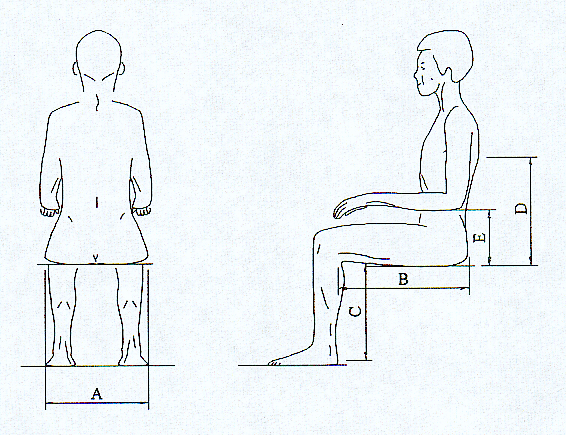 Height (*essential)Height (*essential)Weight (*essential)             Weight (*essential)             A – Hip widthA – Hip widthB – Upper leg length      (L)                        (R)       B – Upper leg length      (L)                        (R)       C – Lower leg length     (L)                         (R)   C – Lower leg length     (L)                         (R)   D – Height of scapular (inferior angle) (Not necessary)D – Height of scapular (inferior angle) (Not necessary)E – Elbow height (Not necessary)          (L)                         (R)   E – Elbow height (Not necessary)          (L)                         (R)   Other:Other:Model of Wheelchair Required?Model of Wheelchair Required?Model of Wheelchair Required?Attendant Propelled? Yes NoSelf Propelled? Yes NoHas the client trialled the wheelchair? Yes NoCushion?Cushion?Cushion?Cushion?Is a standard cushion foam required?Is a standard cushion foam required? Yes NoIf yes, what thickness is required?If yes, what thickness is required? 2” 3”Is a pressure relieving cushion required?Is a pressure relieving cushion required? Yes NoDetails of pressure Sore? _________________________________________________________________________________________________________________________________________________________________________________Lap belt?Lap belt?Lap belt?Does the client require a lap belt? Yes NoHas the Client given consent? Yes NoIf the client is unable to consent has a best interest decision been made? Yes NoAccessories?Accessories?Accessories?Accessories?Does the client require any accessories? Does the client require any accessories?  Yes NoPlease state what is required?_____________________________________________________________________________________________________________________Anti-Tippers required?Anti-Tippers required? Yes NoThis section is to be filled in by GP for further information required for clients requesting for powered provisionThis section is to be filled in by GP for further information required for clients requesting for powered provisionThis section is to be filled in by GP for further information required for clients requesting for powered provisionThis section is to be filled in by GP for further information required for clients requesting for powered provisionThis section is to be filled in by GP for further information required for clients requesting for powered provisionThis section is to be filled in by GP for further information required for clients requesting for powered provisionDoes this person have any condition that would prevent him/her from safely operating an electrically powered indoor/outdoor wheelchair?Does this person have any condition that would prevent him/her from safely operating an electrically powered indoor/outdoor wheelchair?Does this person have any condition that would prevent him/her from safely operating an electrically powered indoor/outdoor wheelchair? Yes Yes NoIf yes, please give reason for this?___________________________________________________________________________________________________________________________________________________________________________________________________________________________________________________________________________________Does the client have history of epileptic fitsDoes the client have history of epileptic fitsDoes the client have history of epileptic fits Yes Yes NoIf yes, when was the last fit?______________________________________________________________________________________________________________________________________________________________________________________________________________________________________________________________________________Are the fits under control?Are the fits under control? Yes Yes No NoOther causes of loss of consciousnessOther causes of loss of consciousness Yes Yes No NoBehavioural problemsBehavioural problems Yes Yes No NoRecent history of alcohol or substance misuseRecent history of alcohol or substance misuse Yes Yes No NoSevere tremor/ataxiaSevere tremor/ataxia Yes Yes No NoSide effects of medicationSide effects of medication Yes Yes No NoVisual impairmentVisual impairment Yes Yes No NoHearing impairmentHearing impairment Yes Yes No NoCognitive impairmentCognitive impairment Yes Yes No NoHow to refer - DSXSearch specialty ‘Wheelchair’ and clinic type ‘Wheelchair' The commissioned service to refer to is Croydon Community Equipment ServiceClick ‘send for triage’ (blue button) Add referral pro formaInform the patient that they will be contacted with a suitable appointmentThere is a waiting list for appointments.  Please contact the service for details.Any missing information on the referral form can cause a delay to the appointment.Please return this form to:CES Croydon Wheelchair ServiceCLIC3 Imperial WayCroydonCR0 4RRTel: 020 8664 8860 (Option 1)Email: ceswheelchairs@nhs.net             cesadmin@croydon.gov.uk